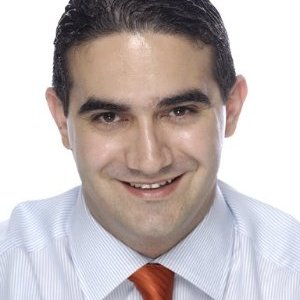 Ο Μιχάλης Κατρίνης, 38 ετών,  είναι οδοντίατρος. Σπούδασε στην Οδοντιατρική Σχολή Αθηνών και έχει 2 μεταπτυχιακά, στη Βιολογία Στόματος (Οδοντιατρική Σχολή) και τη Διοίκηση Υπηρεσιών Υγείας (Εθνική Σχολή Δημόσιας Υγείας). Είναι υποψήφιος διδάκτωρ του Πανεπιστημίου Πελοποννήσου. Βουλευτής Ηλείας από το 2007 ως το 2012. Γραμματέας της Επιτροπής Άμυνας και εξωτερικών Υποθέσεων, συμμετείχε στις επιτροπές Οικονομικών Υποθέσεων, Κοινωνικών Υποθέσεων και Προστασίας Περιβάλλοντος.Ως μέλος της Επιτροπής Υγείας και Οικογενειακών Υποθέσεων του Συμβουλίου της Ευρώπης,  ήταν επικεφαλής της καμπάνιας ‘’1 στα 5 ‘’ ενάντια στη σεξουαλική κακοποίηση των παιδιών για τη χώρα μας μέχρι το 2012.Έχει διατελέσει πρόεδρος του Μιχαληνείου Κέντρου Προστασίας Παίδων και του  Παιδικού Αναπτυξιακού Κέντρου Πειραιά καθώς και μέλος του ΔΣ της Ελληνικής Οδοντιατρικής Ομοσπονδίας.Είναι έγγαμος και πατέρας δύο παιδιών.